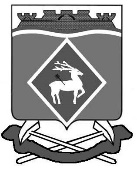 РОССИЙСКАЯ ФЕДЕРАЦИЯРОСТОВСКАЯ ОБЛАСТЬМУНИЦИПАЛЬНОЕ ОБРАЗОВАНИЕ «БЕЛОКАЛИТВИНСКИЙ РАЙОН»АДМИНИСТРАЦИЯ БЕЛОКАЛИТВИНСКОГО РАЙОНАРАСПОРЯЖЕНИЕот 04.07.2022 № 35г.  Белая КалитваО внесении изменений в распоряжение Администрации Белокалитвинского района от 28.12.2021 № 128Руководствуясь Федеральным законом от 06.10.2003 № 131-ФЗ «Об общих принципах организации местного самоуправления в Российской Федерации», Уставом муниципального образования «Белокалитвинский район», и в соответствии со служебной запиской управляющего делами Администрации Белокалитвинского района Василенко Л.Г. от 24.06.2022:Внести в приложение № 1 к распоряжению Администрации Белокалитвинского района от 28.12.2021 № 128 «Об утверждении штатного расписания Администрации Белокалитвинского района на 2022 год» следующие изменения: Исключить из отдела архитектуры единицу ведущего специалиста с должностным окладом 10758 рублей.Ввести единицу ведущего специалиста отдела архитектуры с должностным окладом 10758 рублей за счет переданных полномочий Администрации Белокалитвинского городского поселения.Ввести в сектор по противодействию коррупции единицу специалиста первой категории с должностным окладом 8855 рублей.Строки штатного расписания со следующим текстом:Заменить и изложить в следующей редакции:Итоговые строки штатного расписания со следующим текстом:Заменить и изложить в следующей редакции:Настоящее распоряжение вступает в силу со дня подписания и подлежит официальному опубликованию.Контроль за исполнением распоряжения возложить на управляющего делами   Администрации    Белокалитвинского   района                          Василенко Л.Г.    Глава Администрации  Белокалитвинского района						О.А. МельниковаСтруктурное подразделениекодДолжность (специальность, профессия), разряд, класс (категория) квалификацииКоличество штатных единицТарифная
ставка (оклад)
и пр., руб.Надбавки, руб.Надбавки, руб.Надбавки, руб.Всего в месяц, руб.((гр.5+гр.6+гр.7+гр.8) х гр.4)ПримечаниенаименованиекодДолжность (специальность, профессия), разряд, класс (категория) квалификацииКоличество штатных единицТарифная
ставка (оклад)
и пр., руб.Секретность12345678910Отдел архитектурыГлавный специалист111 85611 856,00Отдел архитектурыВедущий специалист410 75843 032,00Отдел архитектурыСтарший инспектор 25 86211 724,00Отдел архитектурыИтого:7ххх66 612,00Сектор по противодействию коррупцииНачальник сектора113 10013 100,00Сектор по противодействию коррупцииВедущий специалист110 75810 758,00Сектор по противодействию коррупцииИтого:2ххх23 858,00Структурное подразделениекодДолжность (специальность, профессия), разряд, класс (категория) квалификацииКоличество штатных единицТарифная
ставка (оклад)
и пр., руб.Надбавки, руб.Надбавки, руб.Надбавки, руб.Всего в месяц, руб.((гр.5+гр.6+гр.7+гр.8) х гр.4)ПримечаниенаименованиекодДолжность (специальность, профессия), разряд, класс (категория) квалификацииКоличество штатных единицТарифная
ставка (оклад)
и пр., руб.Секретность12345678910Отдел архитектурыГлавный специалист111 85611 856,00Отдел архитектурыВедущий специалист410 75843 032,00Отдел архитектурыСтарший инспектор 25 86211 724,00Отдел архитектурыИтого:7ххх66 612,00Сектор по противодействию коррупцииНачальник сектора113 10013 100,00Сектор по противодействию коррупцииВедущий специалист110 75810 758,00Сектор по противодействию коррупцииСпециалист первой категории188558855,00Сектор по противодействию коррупцииИтого:3ххх32713,00Всего:111,5х84 200,95хх1 261 703,45В том числе:Муниципальные служащие7983 249,451 081 546,45       из них за счет областных 
субвенций71 075,8078600,00       за счет передачи полномочий779770,00Технические работники24951,50144 220,50Обслуживающий персонал8,535 936,50Всего:112,5х84 200,95хх1 270558,45В том числе:Муниципальные служащие8083 249,451 090 401,45       из них за счет областных 
субвенций71 075,8078600,00       за счет передачи полномочий888625,00Технические работники24951,50144 220,50Обслуживающий персонал8,535 936,50